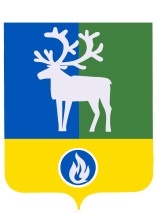 СЕЛЬСКОЕ ПОСЕЛЕНИЕ КАЗЫМБЕЛОЯРСКИЙ РАЙОНХАНТЫ-МАНСИЙСКИЙ АВТОНОМНЫЙ ОКРУГ – ЮГРААДМИНИСТРАЦИЯ СЕЛЬСКОГО ПОСЕЛЕНИЯКАЗЫМПОСТАНОВЛЕНИЕот 14 сентября 2020 года                                                                                                 № 87О внесении изменения в приложение к постановлению администрации сельского поселения Казым от 06 апреля 2016 года № 60В соответствии с подпунктом 4 части 1 статьи 14 Федерального закона от 6 октября 2003 года № 131-ФЗ «Об общих принципах организации местного самоуправления в Российской Федерации», пунктом 4 части 1 статьи 6 Федерального закона от 7 декабря 2011 года № 416-ФЗ «О водоснабжении и водоотведении», постановлением Правительства Российской Федерации от 5 сентября 2013 года № 782 «О схемах водоснабжения и водоотведения», уставом сельского поселения Казым  п о с т а н о в л я ю:1. Внести в приложение «Схема водоснабжения и водоотведения сельского поселения Казым» к постановлению администрации сельского поселения Казым от 06 апреля 2016 года № 60 «Об утверждении схемы водоснабжения и водоотведения сельского поселения Казым» изменение, изложив его в редакции согласно приложению к настоящему постановлению.2. Опубликовать настоящее постановление в бюллетене «Официальный вестник сельского поселения Казым», а также разместить на официальном сайте органов местного самоуправления сельского поселения Казым в информационно-телекоммуникационной сети «Интернет».3. Настоящее постановление вступает в силу после его официального опубликования.Глава сельского поселения Казым                                                                   А.Х.Назырова